	1. KUŽELKÁŘSKÁ LIGA DOROSTU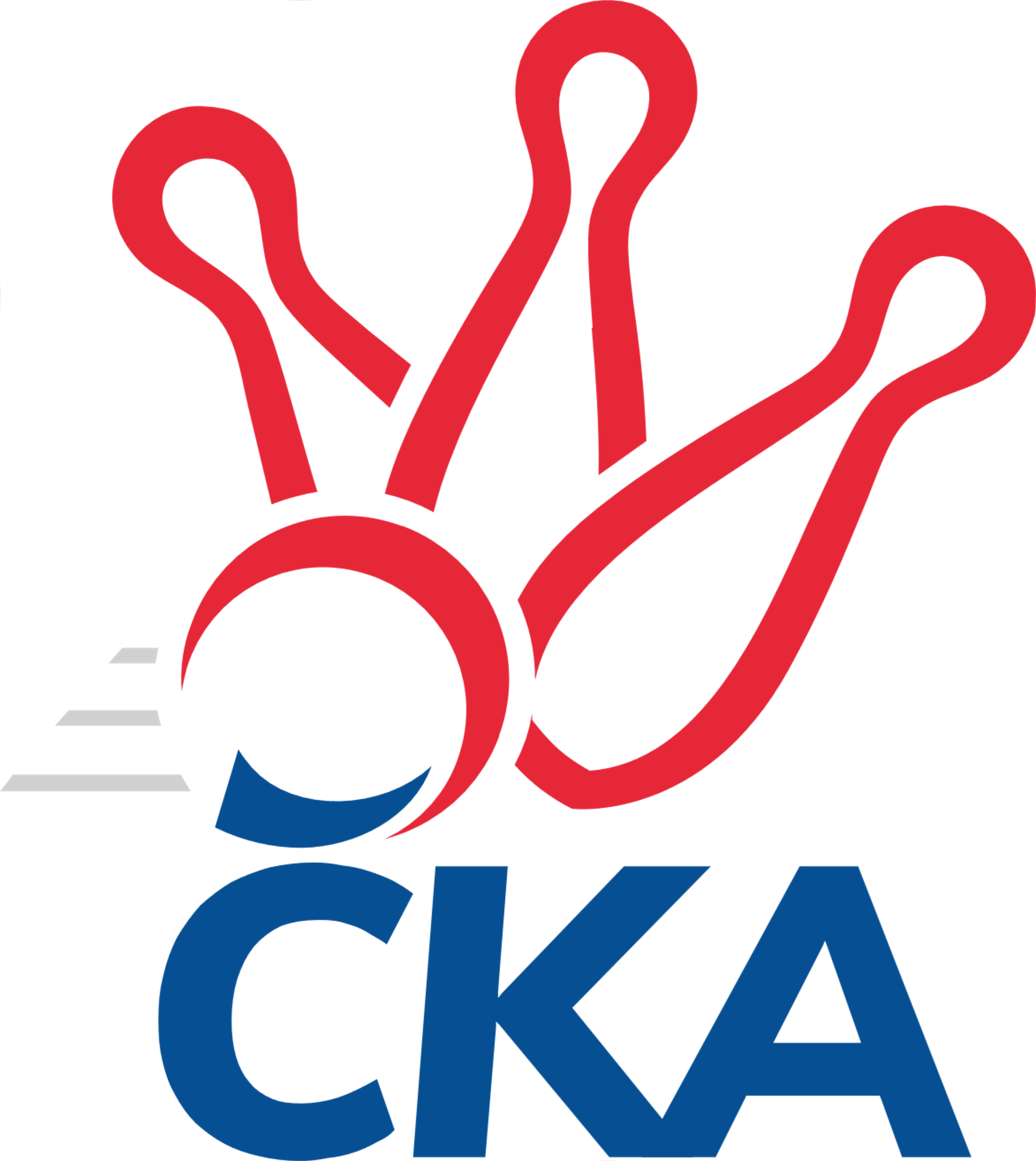 Č. 4Ročník 2019/2020	6.10.2019Nejlepšího výkonu v tomto kole: 1653 dosáhlo družstvo: SKK Náchod1.KLD B 2019/2020Výsledky 4. kolaSouhrnný přehled výsledků:SKK Vrchlabí SPVR	- TJ Lokomotiva Č. Třebová	0:2	1566:1622		6.10.TJ Jiskra Hylváty B	- SKK Hořice	0:2	1243:1624		6.10.SKK Náchod	- TJ Jiskra Hylváty	2:0	1653:1269		6.10.KK Zábřeh	- SKK Náchod B	2:0	1531:1531		6.10.Tabulka družstev:	1.	SKK Náchod	4	4	0	0	8 : 0 	 	 1636	8	2.	TJ Lokomotiva Č. Třebová	4	3	0	1	6 : 2 	 	 1620	6	3.	KK Zábřeh	4	3	0	1	6 : 2 	 	 1574	6	4.	SKK Náchod B	4	2	0	2	4 : 4 	 	 1584	4	5.	SKK Hořice	4	2	0	2	4 : 4 	 	 1580	4	6.	SKK Vrchlabí SPVR	4	1	0	3	2 : 6 	 	 1489	2	7.	TJ Jiskra Hylváty	4	1	0	3	2 : 6 	 	 1368	2	8.	TJ Jiskra Hylváty B	4	0	0	4	0 : 8 	 	 1284	0Podrobné výsledky kola:	 SKK Vrchlabí SPVR	1566	0:2	1622	TJ Lokomotiva Č. Třebová	Ondřej Stránský	130	154	121	149	554		538	134	139	 137	128	Adam Mísař	Veronika Valešová	139	123	122	135	519		452	103	132	 121	96	Lukáš Umlauf	Šimon Fiebinger	126	116	126	125	493		567	154	126	 135	152	Miloslav Hýbl	nikdo nenastoupil		0	0		0		517	137	123	 116	141	Jakub Sokolrozhodčí: Josef DymáčekNejlepší výkon utkání: 567 - Miloslav Hýbl	 TJ Jiskra Hylváty B	1243	0:2	1624	SKK Hořice	Martin Bryška	113	102	105	104	424		567	137	121	 159	150	Ondřej Černý	Anthony Šípek	95	97	94	73	359		478	124	97	 132	125	Ondřej Duchoň	Jan Vostrčil	120	120	92	128	460		546	139	143	 131	133	Martin Zvoníček	nikdo nenastoupil		0	0		0		511	155	131	 121	104	Ondřej Košťálrozhodčí: Karel ŘehákNejlepší výkon utkání: 567 - Ondřej Černý	 SKK Náchod	1653	2:0	1269	TJ Jiskra Hylváty	Martin Hanuš	170	125	152	137	584		332	93	61	 85	93	Jan Žemlička	František Hejna	119	134	139	141	533		499	141	131	 112	115	Matěj Mach	Adéla Víšová	117	129	149	141	536		438	140	106	 103	89	Vojtěch Morávek	Michaela Dušková	142	126	100	133	501		0		0	 0		nikdo nenastoupilrozhodčí: Vlastimil KováčikNejlepší výkon utkání: 584 - Martin Hanuš	 KK Zábřeh	1531	2:0	1531	SKK Náchod B	Tomáš Ondráček	114	97	126	125	462		482	108	111	 136	127	Jan Gintar	Martin Vološčuk	135	144	121	136	536		544	112	115	 158	159	František Adamů ml.	Lukáš Krejčí	115	145	154	119	533		505	138	113	 130	124	Veronika Kábrtová	Valerie Langerová	125	119	89	122	455		482	118	130	 119	115	Kateřina Gintarovározhodčí:  Vedoucí družstevNejlepší výkon utkání: 544 - František Adamů ml.Pořadí jednotlivců:	jméno hráče	družstvo	celkem	plné	dorážka	chyby	poměr kuž.	Maximum	1.	Lukáš Krejčí 	KK Zábřeh	563.00	371.0	192.0	5.5	2/3	(593)	2.	Ondřej Stránský 	SKK Vrchlabí SPVR	561.25	362.5	198.8	2.8	2/2	(577)	3.	Denis Hofman 	SKK Náchod	561.00	368.3	192.8	3.0	2/2	(605)	4.	Jakub Sokol 	TJ Lokomotiva Č. Třebová	558.67	368.5	190.2	3.5	3/3	(584)	5.	Miloslav Hýbl 	TJ Lokomotiva Č. Třebová	557.83	385.3	172.5	6.0	3/3	(573)	6.	Martin Hanuš 	SKK Náchod	554.67	375.7	179.0	6.5	2/2	(584)	7.	František Adamů  ml.	SKK Náchod B	546.67	376.0	170.7	8.0	3/4	(571)	8.	Ondřej Černý 	SKK Hořice	537.50	369.8	167.8	6.8	4/4	(567)	9.	Martin Vološčuk 	KK Zábřeh	536.17	367.0	169.2	7.3	3/3	(562)	10.	Martin Zvoníček 	SKK Hořice	535.75	362.5	173.3	5.0	4/4	(573)	11.	Adam Mísař 	TJ Lokomotiva Č. Třebová	535.00	362.0	173.0	4.0	2/3	(538)	12.	Veronika Kábrtová 	SKK Náchod B	527.50	359.3	168.3	5.8	4/4	(561)	13.	Daniel Majer 	SKK Náchod	523.00	345.5	177.5	7.0	2/2	(526)	14.	Veronika Valešová 	SKK Vrchlabí SPVR	518.67	365.7	153.0	9.8	2/2	(534)	15.	Barbora Lokvencová 	SKK Náchod B	510.67	342.3	168.3	7.0	3/4	(540)	16.	Matěj Mach 	TJ Jiskra Hylváty	509.50	346.3	163.2	10.7	2/2	(535)	17.	Tomáš Ondráček 	KK Zábřeh	507.50	350.3	157.3	9.5	2/3	(533)	18.	Šimon Fiebinger 	SKK Vrchlabí SPVR	501.17	342.3	158.8	8.8	2/2	(519)	19.	Jan Gintar 	SKK Náchod B	499.67	353.3	146.3	13.7	3/4	(517)	20.	Ondřej Košťál 	SKK Hořice	495.00	349.3	145.8	14.3	4/4	(534)	21.	Valerie Langerová 	KK Zábřeh	489.00	343.7	145.3	12.7	3/3	(508)	22.	Ondřej Duchoň 	SKK Hořice	486.33	347.0	139.3	11.0	3/4	(524)	23.	Adam Svatý 	SKK Vrchlabí SPVR	481.50	330.5	151.0	12.5	2/2	(503)	24.	Lukáš Umlauf 	TJ Lokomotiva Č. Třebová	477.50	322.0	155.5	11.0	2/3	(503)	25.	Adam Bezdíček 	TJ Lokomotiva Č. Třebová	469.50	340.0	129.5	15.5	2/3	(490)	26.	Vojtěch Morávek 	TJ Jiskra Hylváty	452.83	333.8	119.0	19.5	2/2	(541)	27.	Martin Bryška 	TJ Jiskra Hylváty B	449.50	317.8	131.7	17.0	3/3	(474)	28.	Jan Vostrčil 	TJ Jiskra Hylváty B	433.17	315.0	118.2	18.7	3/3	(460)	29.	Kryštof Vavřín 	TJ Jiskra Hylváty B	426.50	295.0	131.5	14.0	2/3	(440)		Adéla Víšová 	SKK Náchod	540.00	364.5	175.5	6.0	1/2	(544)		František Hejna 	SKK Náchod	531.00	351.3	179.7	5.0	1/2	(533)		Kryštof Brejtr 	SKK Náchod B	528.00	360.0	168.0	5.5	2/4	(550)		Michaela Dušková 	SKK Náchod	501.00	357.0	144.0	8.0	1/2	(501)		Eliška Boučková 	SKK Náchod	495.00	354.0	141.0	5.0	1/2	(495)		Kateřina Gintarová 	SKK Náchod B	482.00	334.0	148.0	14.0	1/4	(482)		Tomáš Skala 	TJ Jiskra Hylváty	479.67	330.3	149.3	12.3	1/2	(482)		Marek Ležanský 	KK Zábřeh	468.00	327.0	141.0	7.0	1/3	(468)		Vojtěch Bočkaj 	TJ Lokomotiva Č. Třebová	462.00	343.0	119.0	18.0	1/3	(462)		Anthony Šípek 	TJ Jiskra Hylváty B	350.00	271.0	79.0	32.0	1/3	(359)		Jan Žemlička 	TJ Jiskra Hylváty	332.00	258.0	74.0	34.0	1/2	(332)Sportovně technické informace:Starty náhradníků:registrační číslo	jméno a příjmení 	datum startu 	družstvo	číslo startu23254	Kateřina Gintarová	06.10.2019	SKK Náchod B	1x23339	Michaela Dušková	06.10.2019	SKK Náchod	1x
Hráči dopsaní na soupisku:registrační číslo	jméno a příjmení 	datum startu 	družstvo	26047	Jan Žemlička	06.10.2019	TJ Jiskra Hylváty	Program dalšího kola:5. kolo13.10.2019	ne	10:00	SKK Náchod B - TJ Jiskra Hylváty B	13.10.2019	ne	10:00	TJ Lokomotiva Č. Třebová - SKK Náchod	13.10.2019	ne	10:00	SKK Hořice - SKK Vrchlabí SPVR	13.10.2019	ne	10:00	TJ Jiskra Hylváty - KK Zábřeh	Nejlepší šestka kola - absolutněNejlepší šestka kola - absolutněNejlepší šestka kola - absolutněNejlepší šestka kola - absolutněNejlepší šestka kola - dle průměru kuželenNejlepší šestka kola - dle průměru kuželenNejlepší šestka kola - dle průměru kuželenNejlepší šestka kola - dle průměru kuželenNejlepší šestka kola - dle průměru kuželenPočetJménoNázev týmuVýkonPočetJménoNázev týmuPrůměr (%)Výkon4xMartin HanušSKK Náchod5841xOndřej ČernýHořice118.655671xOndřej ČernýHořice5672xMartin ZvoníčekHořice114.255463xMiloslav HýblČ. Třebová5672xMiloslav HýblČ. Třebová110.915672xOndřej StránskýVrchlabí5541xMartin HanušSKK Náchod109.795842xMartin ZvoníčekHořice5462xFrantišek Adamů ml.Náchod B108.565442xFrantišek Adamů ml.Náchod B5443xOndřej StránskýVrchlabí108.36554